Pet Emergency Flyers  by C. Kohn 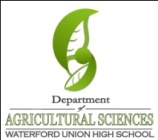 Name: 								 Hour		Date: 					Date Assignment is due:       			  Why late? 					 Score: +   ✓ -	
			Day of Week	Date 				If your project was late, describe whyDirectionsUsing a clean sheet of paper, each student will create 3 flyers that detail how to save an animal during an emergency.  Use your previous notes and worksheets to guide you. Your posters should include: A title (e.g. What To Do If Your Dog Swallows A Poison)Pictures (hand-drawn or printed from the internet)Written instructions (e.g. Step 1: _ _ _ _ _ _)Explanations – don’t assume your reader knows; explain everything!Your name (e.g. By Wally Wolverine) Completed posters should be stapled together and turned into the Hand-In Drawer by the end of the hour. An example is included on the opposite side.You may choose from any of the pet emergencies below:Car accidentsPoisoningChokingElectrocution and burnsHeat strokeInjured or bloody pawsYour posters will be graded on the following:Completeness – did you include all the information necessary for the reader to address this particular injury?Neatness – is your poster colorful, attractive, and visually appealing?Professionalism – is your poster free of spelling and grammar errors?  Is it consistent and well arranged?Effort – did you use all the time available to you, or did you rush to finish quickly?  Did you cut corners or did you include and do everything that is reasonably expected of you? 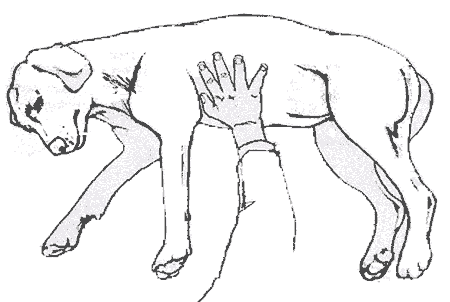 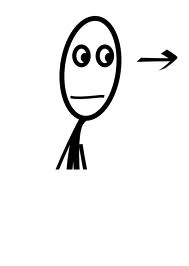 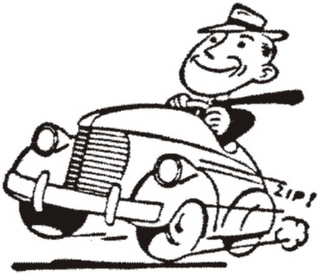 